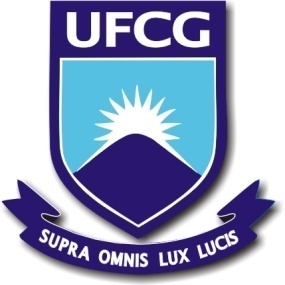 UNIVERSIDADE FEDERAL DE CAMPINA GRANDECENTRO DE HUMANIDADESPROGRAMA DE PÓS-GRADUAÇÃO EM CIÊNCIAS SOCIAISRELAÇÕES INTERÉTNICASPROF:  RODRIGO DE AZEREDO GRÜNEWALDPERÍODO: 2010 / 24 CRÉDITOSEMENTA:  Etnicidade. Os processos de construção de fronteiras e de identidades étnicas. As teorias e concepções nativas. A competição por recursos. A hierarquia e estratificação entre grupos assimétricos. O estabelecimento de tradições e culturas regionais. A intervenção disciplinar do Estado. O Nordeste Etnográfico e o desenvolvimento dos estudos sobre indígenas e quilombolas no Brasil.OBJETIVO: Fornecer aos alunos referencial acerca de estudos sobre a formação de grupos sociais, suas identidades e construções culturais.1ª Sessão:  Apresentação do Curso 2ª Sessão:  o Nativo e a Tradução ColonialVIVEIROS DE CASTRO, E. 2002. “ O Mármore e a Murta: sobre a Inconstância da Alma Selvagem”. In: A Inconstância da Alma Selvagem. São Paulo, Cosac e Naify.POMPA, C. 2002. Religião como Tradução. Bauru, EDUSC/ANPOCS. (PARTE 2).3ª Sessão:  Comunidades Étnicas (simbólicas, imaginadas)WEBER, M. 1991. “Relações Comunitárias Étnicas”. In: Economia e Sociedade, 1. Brasília, Unb.COHEN, A. P.  1985. “The Symbolic Construction of Community”. In: The Symbolic Construction of Community.  London, Routledge.ANDERSON, B. 1989. “Introdução”. In: Nação e Consciência Nacional.  São Paulo, Ática.4ª Sessão:  Identidade e a Formação de Grupos SociaisBANTON, M. 1979. “Etnogénese” In: A Ideia de Raça.  Lisboa, Edições 70.BOURDIEU, P. 1989 “A Identidade e a Representação. Elementos para uma Reflexão Crítica sobre a Idéia de Região”  In: O Poder Simbólico.  Lisboa, Difel.BOURDIEU, P. 1989. “Espaço Social e Génese de ‘Classes’” In: O Poder Simbólico. Lisboa, Difel.5ª Sessão:  Fronteiras Étnicas: IntroduçãoBARTH, F. 2000.  “Os Grupos Étnicos e suas Fronteiras”.  In: O Guru, o Iniciador e Outras Variações Antropológicas. Rio de Janeiro, Contra Capa.6ª Sessão:  Fronteiras Étnicas: Índios e brancos no BrasilGALVÃO, E. 1979. Índios e Brancos no Brasil.  Encontro de Sociedades.  (Páginas 120-134)  Rio de Janeiro, Paz e Terra.CARDOSO DE OLIVEIRA, R. 1981.  O Índio e o Mundo dos Brancos.  (Páginas 1-8, 15-30, 97-123)  Editora UnB/ Pioneira.RIBEIRO, D. 1982. Os Índios e a Civilização.  A integração das populações indígenas no Brasil moderno.  (Introdução, Parte II.1 e Parte XII de 1 a 5). Petrópolis, Vozes.PACHECO DE OLIVEIRA, J. 1988.  “O Nosso Governo”.  Os Ticuna e o Regime Tutelar.  (Capítulo 1)  São Paulo, Marco Zero.7ª Sessão:  Fronteiras Étnicas: Índios e brancos no Brasil (2)CARNEIRA DA CUNHA, M. 1987. “Etnicidade: da Cultura Residual mas Irredutível”. In: Antropologia do Brasil. São Paulo, Brasiliense.CARNEIRA DA CUNHA, M. C. da. 1987. “Parecer sobre os Critérios de Identidade Étnica”. In: Antropologia do Brasil.  São Paulo, Brasiliense.PACHECO DE OLIVEIRA, J. 1999.  “Uma Etnologia dos ‘Índios Misturados’? Situação Colonial, Territorialização e Fluxos Culturais” In: A Viagem de Volta.  Etnicidade, Política e Reelaboração Cultural no Nordeste Indígena.  Rio de Janeiro, Contra Capa.8ª Sessão:  Territórios Étnicos: QuilombosGUSMÃO, N. M. M. 1999.  “Herança Quilombola: Negros, Terras e Direito” In: Bacelar, J. & Caroso, C. (orgs.)  Brasil: um País de Negros?  Rio de Janeiro, Pallas.ALMEIDA, A. W. B. 2002. “Os Quilombos e as Novas Etnias”. In: O’Dwyer, E. C. (Org.). Quilombos: Identidade Étnica e Territorialidade.  Rio de Janeiro, ABA / FGV.9ª Sessão:  Territórios Sociais: Populações TradicionaisBARRETTO FILHO, H. T. s/d. Populações Tradicionais: Introdução à Crítica da Ecologia Política de uma Noção. Brasília: UnB, mimeo.LITTLE, P. E. 2002. Territórios Sociais e Povos Tradicionais no Brasil: Por uma Antropologia da Territorialidade. Série Antropologia nº 322. Brasília.10ª Sessão:  Etnoecologia e Direito das Populações TradicionaisSANTILLI, J. 2002. “Biodiversidade e Conhecimentos Tradicionais Associados: novos avanços e impasses na criação de regimes legais de proteção”. In: Souza Lima, A. C. e Barroso-Hoffmann, M. (Orgs.). Além da Tutela: bases para uma política indigenista III. Rio de Janeiro: Contra Capa.LITTLE, P. 2002. “Etnoecologia e Direito dos Povos: elementos de uma nova ação indigenista”. In: : Souza Lima, A. C. e Barroso-Hoffmann, M. (Orgs.). Além da Tutela: bases para uma política indigenista. Rio de Janeiro: Contra Capa.COLCHESTER, M. 2000. “Resgatando a Natureza: comunidades tradicionais e áreas protegidas”. In: Diegues, A. C. (Org.) Etnoconservação: novos rumos para a proteção da natureza nos trópicos. São Paulo: Annablume.11ª Sessão: Educação Intercultural IndígenaFRANCHETTO, B. 2002. “Sobre Discursos e Práticas na Educação Escolar Indígena”. In: Souza Lima, A. C. e Barroso-Hoffmann, M. (Orgs.). Além da Tutela: bases para uma política indigenista II. Rio de Janeiro: Contra Capa.AIRES, M. M. P. s/d. De Aculturados a Índios com Cultura: estratégias de representação do movimento de professores tapebas em zonas de contato. Fortaleza. Mimeo.12ª Sessão:  Diáspora, Multiculturalismo e Projetos Nativosd’ADESKY, J. 2001. Racismos e Anti-Racismos no Brasil.  Rio de Janeiro, Pallas. (Capítulos 11 e 12).HALL, S. 2006. “Pensando a Diáspora: Reflexões sobre a Terra no Exterior”. In: Da Diáspora: Identidades e Mediações Culturais. Belo Horizonte, UFMG.SMITH, L. T. 2002. Decolonizing Methodologies. Research and Indigenous Peoples. London and New York, Zed Books Ltd. (pp: 1-41).13ª Sessão: Cultura e Sociedade em ConstruçãoWOLF, E.  2003. “Inventando a Sociedade”. In: Feldman-Bianco, B. e Ribeiro, G. L. (Orgs.). Antropologia e Poder. Contribuições de Eric Wolf. Brasília, EdUnb.BARTH, F.  2000.  “A Análise da Cultura nas Sociedades Complexas”. In: O Guru, o Iniciador e Outras Variações Antropológicas. Rio de Janeiro, Contra Capa.14ª Sessão: Reconhecimento Étnico: apreciação de laudos (Indígena)PACHECO de OLIVEIRA, J. 2003. “Os Caxixó do Capão Zezinho: uma Comunidade Indígena Distante das Imagens da Primitividade e do Índio Genérico”. In: Santos, A. F. M. & Oliveira, J. P. (orgs.). Reconhecimento Étnico em Exame. Dois Estudos sobre os Caxixó. Rio de Janeiro, Contra Capa.15ª Sessão:  Reconhecimento Étnico: apreciação de laudos (Quilombola)GRÜNEWALD, R. A. 2009. Os Negros do Matão: etnicidade e territorialização. Relatório Técnico de Identificação e Delimitação do Quilombo de Matão (Contrato CRT/PB/16/2008 entre INCRA-PaqTc-UFCG). Campina Grande. Mimeo.